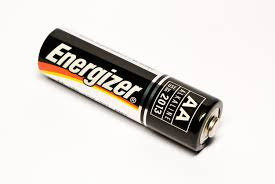 Electric battery (1800)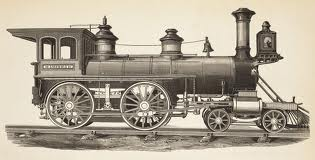 Steam locomotive (1804)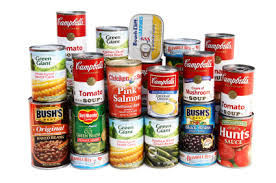 Canned food (1810)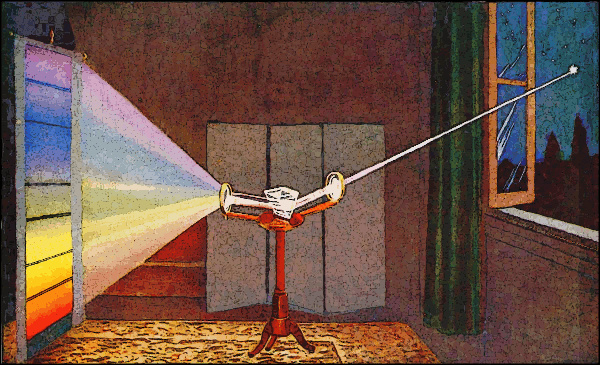 Spectroscope (1814) Used to separate light into its various colors.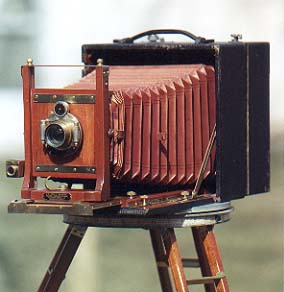 Photography (1816)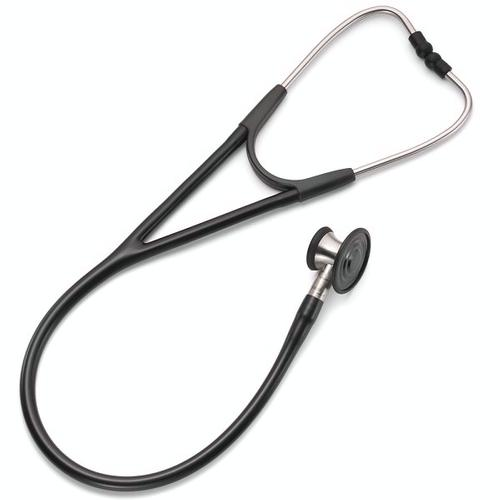 Stethoscope (1819)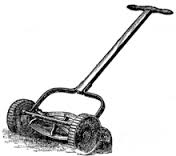 Lawn mower (1830)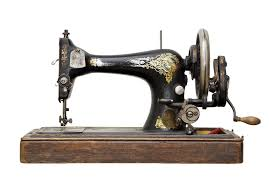 Sewing machine (1830)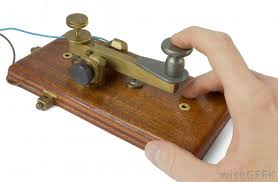 Electric telegraph (1833)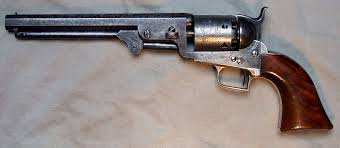 Revolver (1835)